Разработка внеклассного мероприятия в 1 классеПраздник «Мы школьниками стали»Цель: 1. Оказание детям поддержки в успешной адаптации к своему новому качеству ученика.2. Формирование у учащихся положительной мотивации к школьному обучению.3. Развитие коммуникативных и творческих способностей учащихся.4. Воспитывать интерес к школе, ее традициям, любви к Родине.Оборудование. Аудиозаписи песен, костюмы ,оформление класса, грамоты, буквы « Ш К О Л А».Ход мероприятияЗвучат фанфары:Учитель:  Здравствуйте, гости!                   Здравствуйте, дети!                   День необычный сегодня на свете –                   Музыка всюду, улыбки и смех –                   Школа открыла все двери для всех.                   И не грустите, девчонки, мальчишки,                   По играм, затеям и сказочным книжкам,                   Со школьной жизни всё начинается,                   В страну Знаний мы отправляемся!Учитель: Прошел третий месяц вашей школьной жизни. Мы собрались здесь, чтобы посвятить вас в настоящие ученики!1 сентября вы пришли в школу. Впервые для вас прозвучал заливистый школьный звонок. Теперь вы школьники. Этому мы радуемся вместе с вами.Дети выходят с буквами :Первый ученик (держит в руках нарисованную букву «Ш»).
Посмотрите на меня!
Вот какой счастливый я!
В первый класс уже хожу,
Форму школьную ношу,
По звонку учусь и ем.
Жаль, что спать приходится
И пока что для игры
Время не находится.
Второй ученик (с буквой «К»).
Был я вчера еще просто ребенком.
Ничего не поделаешь тут.
Называли меня дошколенком,
А теперь первоклашкой зовут.Третий ученик(с буквой «О»).Нет, в школе лучше, чем в саду!
Я в школу с радостью иду.
После уроков уходишь из класса,
И никакого тихого часа!
Четвёртый ученик
Четвертая ученица (с буквой «Л»).
Теперь я ученица.
Чернилами пишу.
Боюсь пошевелиться,
Сижу и не дышу.
Пятый ученик(с буквой «А»).
Мы теперь не просто дети -
Мы теперь ученики!
И у нас теперь на партах
Книжки, ручки, дневники.Получается слово «ШКОЛА»)Дети исполняют песню «Если бы не было школ…»Сценка.Автор:Три девицы в первый раз
Собирались в первый класс,
Говорит подружкам Николь:Николь:Я хочу учиться в школе:
Все сложила в ранец я,
Нету только Букваря.
Есть линейка, клей, тетрадь,
Чтобы буквы в ней писать,
Есть коробка пластилина
И конструктор надо взять:
На уроках мы машины
Будем все изобретать!
Есть резинка - это ластик,
Есть оранжевый фломастер,
Есть набор бумаги разной:
Желтой, синей, ярко - красной,
Ручка, карандаш, пенал,
Ранец мой тяжелый стал!Автор:И тогда сказала Аня,
Та, что в синем сарафане:Аня:Кто сказал, что Аня плачет?
Я не роняла в речку мячик:
У меня мяча - то нет,
Мне исполнилось 7 лет!
И пойду я в этот раз
В самый лучший 1 класс:
Буду я учиться в школе,
И мечтаю я о том,
Чтоб учиться на отлично
И, как мама, стать врачом!Автор:А молчаливая Александра
Вдруг подружкам говорит:Александра:Я леплю из пластилина,
Изучила алфавит,
Расскажу без напряженья
Вам таблицу умноженья!
Знаю Север, знаю Юг,
Нарисую мелом круг,
Я вас тоже научу.
И скажу вам, не тая, -
Я детей учить хочу,
Как и бабушка моя!Автор:Три девицы в первый раз
Собирались в первый класс!Учитель: Перед вами удивительные ребятишки! Весёлые косички, короткие чубчики, любопытные глазки - самые маленькие граждане нашей школьной страны.Три месяца мы работаем вместе, и я радуюсь, наблюдая, как они быстро взрослеют и становятся всё ответственнее . Пролетят годы и  вы станете надеждой и гордостью нашей Донецкой Народной Республики. Я надеюсь вы станете достойными людьми  - это всё в будущем, а сейчас вам слово :1.Язык порой разный и разная вера.
Мы стали для всех образцом и примером.
Дети республики дружны с детских лет,
В этом, пожалуй, наш главный секрет.
2.Общие игры у нас и забавы,
Общая школа и общее право.
Общее солнце, земля, где живем,
Учимся вместе и вместе растем!
3.Много нас разных: задорных, веселых,
Светлых и темных, красивых, здоровых!
Сколько же вместе дорог будет пройдено!
Край у нас общий и общий наш дом!
4.И чтобы республика могла процветать
Душою и сердцем должны мы понять,
Что мир от отцов нам достался в наследство,
А дружба для мира надежное средство!
5.Все дети планеты, давайте дружить,
И Землю родную беречь и любить,
Чтоб мир для потомков своих сохранить!
Девчонки, мальчишки,
Нам в будущем жить!
6.Мы дети прогресса, скорости звука.
Мы дети без почерка, дети фэйсбука.
Мы дети-индиго – растем на глазах,
Наше будущее – в наших руках!Входит под музыку Фея ЗнанийУчитель: Сегодня в гости к нам пришла  Фея Знаний  и  она тоже хочет поздравить вас с праздником.
Фея: Ребята, чтобы получить почетное звание первоклассника вам нужно быть  внимательными. Я буду читать текст, а вы, если с ним согласны будете отвечать мне: “Это я, это я, это все мои друзья”. Если нет, то молчите.
-Кто из вас хранить в порядке будет книжки и тетрадки?
-Кто из вас из малышей, ходит грязный до ушей?
-Кто из вас скажите, братцы, забывает умываться?
-Кто из вас в игре футбол забивает в окно гол?
-Кто из вас в транспорте  тесном  уступает старшим место?
-Кто из вас сегодня тут умудрялся ловить мух?
-Кто из вас не смотрит хмуро, любит спорт и физкультуру!
Фея: Молодцы! Вы очень дружные и внимательные ребята!
- Замечательно! Все запомнили? Но прежде, чем отправиться на урок, нужно собрать портфель. Каждый из вас теперь знает, что нужно взять в школу, а какие вещи лучше оставить дома? Сейчас проверим!
Фея – приглашает 2 ученика для участие в игре (затем проверяет портфель ,где лежат игрушки и букварь)
Игра « Собери портфель»
Школьные частушки1. Мы ребята-первоклашкиВам частушки пропоём.Мы в своей любимой школеЗамечательно живём!2. Любим мы решать задачи:Кто быстрей и кто вперёд.А задачки-то какие -Сам профессор не поймёт!3. Я надену бело платье –Буду я красавица!Пусть лентяи не подходятПока не исправятся!4. Посмотрите на меня,Какой хороший мальчик я!Я девчат не обижаю,Всех один я охраняю.5. Я устала, ох, устала,Я по дому помогала -Телевизор утомил,Целый день меня «грузил».6. А учительница нашаОчень любит тишину.Почему же шум не любит?Ну, никак я не пойму! Ух!Учитель: Сегодня, ребята, вас пришли поздравить пятиклассники и решили подарить вам танец. Танец   Пятиклассники читают стихи1-й пятиклассник
Мы помним тот звонок весёлый,
что прозвенел нам в первый раз,
Когда вошли с цветами в школу
В свой самый лучший первый класс.2-й пятиклассник
И робость сразу же прошла,
И стала осень краше,
Когда с улыбкой в класс вошла
Учительница наша.3-й пятиклассник
Как к солнцу тянется листва,
Тянулись к ней всегда мы.
И стали главными слова:
Учитель, Друг и Мама.Фея: Чему учат в первом классе, расскажут первоклассники.Ученики:7.Настали дни чудесные,Мы ходим в первый класс,И много интересногоУзнаем в первый раз.8.У нас заботы важные -Мы школьники теперь.И есть у нас у каждогоТетрадки и портфель. 9.Мы рано просыпаемся-Опаздывать нельзя!Нас в школе дожидаютсяХорошие друзья!10.Мы хотим скорей учиться,Подружиться с Букварём,От страницы до страницыМы к весне его прочтём.11.Привыкаем мы к порядкуУтром делаем зарядкуИ встаем мы каждый разКак учитель входит в класс.12.В классе заняты все деломОт звонка и до звонкаТолько жаль, что переменка в школе очень коротка.13.Нас всему научат в школеА ученье, шутка, что лиДаже важный генералВсё со школы начинал.Правда, он тогда не зналЧто он будет генерал.14.Мама с папой, вы, учтите,В школу я не зря иду.Буду хорошо учитьсяВашу честь не подведу.Нам по этому путиМного лет еще идти.15. А ещё учиться будемПеть красиво, танцевать,Чтоб во всех, во всех концертахЗдесь участие принимать.
16.Мы научимся до летаРисовать, писать, считать,
А потом по всем предметамПолучать мы будем “пять”.17. В праздник солнечный, веселыйСердце радостно стучит.Ученик начальной школыЭто здорово звучит.18. Носим ранцы мы большие,Книги, ручки, ластики.Мы теперь не просто дети,Теперь мы первоклассники! (Хором.)Учитель: Дорогие ребята! Вы только начинаете свой путь в школе, а есть те, кто находится уже у финиша. Это девятиклассники. Им слово.Вот пришел желанный час:
Ты зачислен в первый класс.
Ты, дружок, послушай нас,
Мы дадим тебе наказ.

Всем о школе расскажи,
Честью школы дорожи!
Содержи всегда в порядке
Книжки, прописи, тетрадки!

Ты должен научиться читать,
Писать, считать, и все на «пять»!
Аккуратен, вежлив будь,
Здороваться не забудь!

Должен знать ты на «отлично»:
Драться в школе – неприлично!
Чтобы был всегда ты весел,
Больше пой хороших песен.

Чтобы был всегда здоров,
Кашу ешь, кефир и плов!
Слушай папу, слушай маму
И учительницу вашу.

Ты усваивай программу,
Если что, то мы поможем!
Если выполнишь наказ,
Во второй готовься класс!От нашего класса мы дарим вам Дерево знаний.Каждый, кто желает стать умным и сообразительным, пусть попробует конфету ума с этого дерева. ( ребята передают дерево знаний учителю)Учитель: Мы рады приветствовать пополнение первоклассников в нашей большой и дружной семье. Фея, давайте произнесём  клятву. Вы готовы?Фея держит папку с клятвой и читает:Клятва первоклассниковКлянусь перед всеми стараться здоровым бытьВ 119 школу исправно ходить. Клянусь! (дети)Клянусь читать и писать я приличноВ ранце носить хорошо и отлично. Клянусь!Клянусь в том, что очень я буду стараться.С друзьями моими впредь больше не драться. Клянусь!Клянусь я ребенком воспитанным быть.Не бегать по школе, а шагом ходить. Клянусь!А если нарушу я клятву своюТогда я молочный свой зуб отдаюТогда обещаю мыть вечно посудуИ на компьютере играть я не буду. Клянусь! Клянусь! Клянусь!Фея: В добрый путь, милые первоклассники! Успехов вам в учебе. Будьте всегда сильными и здоровыми. Дети поют песню «Теперь мы первоклашки».Учитель: Вот и пройдены первые испытания. Теперь вас смело можно назвать первоклассниками и наступает важный момент вручения грамот  первоклассника.  Слово предоставляется директору и завучу школы. (первоклассникам вручаются грамоты)Учитель:Вот и завершился наш праздник.Вы стали настоящими учениками школы №119В добрый путь, ребята!В вечный поискИстины, добра и красоты,Чтобы явью стали в вашей жизниСамые заветные мечты!А во всех делах нам поможет дружба и доброта.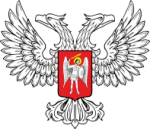           МУНИЦИПАЛЬНОЕ ОБЩЕОБРАЗОВАТЕЛЬНОЕ УЧРЕЖДЕНИЕ          «ШКОЛА №119 ГОРОДА ДОНЕЦКА»Внеклассное мероприятия в 1 –А классеПраздник «Мы школьниками стали»Подготовила учитель начальных классовШевченко М.Н.                                                         2020г.